If there are images in this attachment, they will not be displayed.   Download the original attachment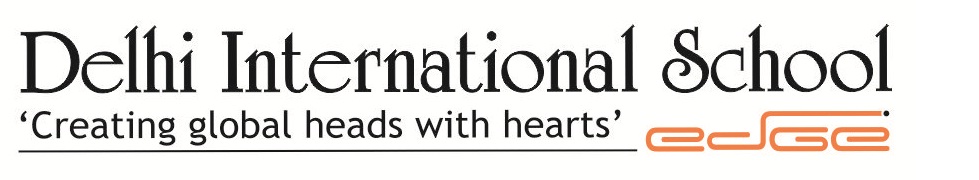 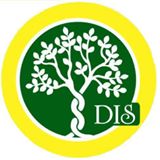 “Creating Global heads with hearts”Planner of the month- JanuarySession- 2015-2016Class- IITHEME: Let’s Explore “How much the girl child is respected in the World”Mrs Sharmistha GuptaTeacher Incharge                                                                                                          Head of the SchoolPlease Note:- If you have any issue or need information   please send a written note to class teacher, for assistance.SUBJECTSTOPICS TO BE COVEREDACTIVITIESENGLISHL- 9 ‘Little Red Hen’Showing video of animal cries.Grammar- Prepositions, matching action words with objects, matching adjectives with nouns, consonant blend ‘tr’, ‘br’ & ‘gr’.Class work , Worksheet , Games , Smart Board , Quiz.हिंदीपाठ-17 ‘शेरूदा’विभिन्न्यप्राणियोंकीआवशयकताकोसमझाना  Iव्याकरण -उऔरऊकीमात्राएँ , विशेषण , दवित्वव्यंजन Iकक्षाकार्यऔरवर्कशीट IMATHL- 12 ‘Time’Module :https://www.youtube.com/watch?v=5CF27S4od3o ,Quiz, MCQ, Games, Question & Answer, Oral, Puzzles , Mental math.E.V.SL- 9 ‘Modes  of Transport’Stick pictures of any five modes of transport & write about their uses.COMPUTERL- 7 ‘Let’s Paint’Lab Activity, MCQ, Oral Questions, Quiz.ART & CRAFTPage – 37 & 38Making of paper tulip & paper bird with the help of paper folding and craft.MUSICPatriotic song- “ Aye Mere WatanKe logo”-DANCEBasic 10 Western steps, Pliia Section (warmup) and 6 Hip Hop steps-KARATEStretching, Punch, Blocks , Basic Exercises and Kicks-TAEKWONDOConditioning exercises, single punch, double punch, front kick and Block.-